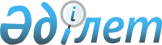 "Қазақстан Республикасының Бірыңғай бюджеттік сыныптамасының кейбір мәселелері" Қазақстан Республикасы Қаржы министрінің 2010 жылғы 1 сәуірдегі N 141 бұйрығына өзгерістер мен толықтырулар енгізу туралы
					
			Күшін жойған
			
			
		
					Қазақстан Республикасы Қаржы министрінің 2012 жылғы 26 наурыздағы № 169 Бұйрығы. Қазақстан Республикасының Әділет министрлігінде 2012 жылы 10 сәуірде № 7536 тіркелді. Күші жойылды - Қазақстан Республикасы Экономика және бюджеттік жоспарлау министрінің 2013 жылғы 13 наурыздағы № 71 бұйрығымен      Ескерту. Күші жойылды - ҚР Экономика және бюджеттік жоспарлау министрінің 13.03.2013 № 71 (ресми жарияланған күнінен бастап қолданысқа енгізіледі) бұйрығымен.

      БҰЙЫРАМЫН:



      1. "Қазақстан Республикасының Бірыңғай бюджеттік сыныптамасының кейбір мәселелері" туралы Қазақстан Республикасы Қаржы министрінің 2010 жылғы 1 сәуірдегі № 141 бұйрығына (Нормативтік құқықтық актілерді мемлекеттік тіркеу тізілімінде № 6148 болып тіркелген) мынадай өзгерістер мен толықтырулар енгізілсін:



      көрсетілген бұйрыққа 1-қосымшада:



      бюджет шығыстарының функционалдық сыныптамасында:



      01 "Жалпы сипаттағы мемлекеттiк қызметтер" функционалдық тобында:



      1 "Мемлекеттiк басқарудың жалпы функцияларын орындайтын өкiлдi, атқарушы және басқа органдар" функционалдық кіші тобында:



      637 "Қазақстан Республикасы Конституциялық Кеңесi" бюджеттік бағдарламалар әкімшісі бойынша:



      001 "Қазақстан Республикасы Конституциясының республика аумағындағы үстемдігін қамтамасыз ету" бюджеттік бағдарламасы мынадай редакцияда жазылсын:



      "001 Қазақстан Республикасы Конституцияның республика аумағында жоғары тұруын қамтамасыз ету";



      2 "Қаржылық қызмет" функционалдық кіші тобында:



      217 "Қазақстан Республикасы Қаржы министрлiгi" бюджеттік бағдарламалар әкімшісі бойынша:



      мынадай мазмұндағы 073 бюджеттік бағдарламамен толықтырылсын: 



      "073 Қазынашылықтың интеграцияланған ақпараттық жүйесін дамыту және "Қазынашылық-клиент" компонентін құру";



      4 "Iргелi ғылыми зерттеулер" функционалдық кіші тобында:



      225 "Қазақстан Республикасы Білім және ғылым министрлігі" бюджеттік бағдарламалар әкімшісі бойынша:



      055 "Іргелі және қолданбалы ғылыми зерттеулер" бюджеттік бағдарламасы мынадай редакцияда жазылсын:



      "055 Ғылыми және (немесе) ғылыми-техникалық қызмет";



      мынадай мазмұндағы 100, 101, 102 бюджеттік кіші бағдарламамен толықтырылсын:



      "100 Бағдарламалық-нысаналы қаржыландыру



      101 Ғылыми зерттеулерді грантпен қаржыландыру



      102 Мемлекеттік ғылыми-техникалық сараптаманы жүргізу";



      мынадай мазмұндағы 130 бюджеттік бағдарламамен толықтырылсын:



      "130 Ғылыми және (немесе) ғылыми-техникалық қызмет субъектілерін базалық қаржыландыру";



      9 "Отын-энергетика кешенi және жер қойнауын пайдалану" функционалдық кіші тобында:



      215 "Қазақстан Республикасы Көлiк және коммуникация министрлiгi" бюджеттік бағдарламалар әкімшісі бойынша:



      мынадай мазмұндағы 043 бюджеттік бағдарламамен толықтырылсын:



      "043 "Е-лицензиялау" мемлекеттік деректер базасын дамыту";



      03 "Қоғамдық тәртіп, қауіпсіздік, құқықтық, сот, қылмыстық-атқару қызметі" функционалдық тобында:



      3 "Сот қызметi" функционалдық кіші тобында:



      501 "Қазақстан Республикасы Жоғарғы Соты" бюджеттік бағдарламалар әкімшісі бойынша:



      013 "Қазақстан Республикасында медиация институтын енгізу" бюджеттік бағдарламасы бойынша:



      мынадай мазмұндағы 006, 018 бюджеттік кіші бағдарламаларымен толықтырылсын:



      "006 Республикалық бюджеттен грантты бірлесіп қаржыландыру есебінен



      018 Грант есебінен";



      5 "Жеке тұлғаның, қоғамның және мемлекеттің қауiпсiздiгiн қамтамасыз ету жөніндегі қызмет" функционалдық кіші тобында:



      410 "Қазақстан Республикасы Ұлттық қауiпсiздiк комитетi" бюджеттік бағдарламалар әкімшісі бойынша:



      105 "Республикалық бюджеттік инвестициялық жобалардың техникалық-экономикалық негіздемелерін әзірлеу және сараптау"



      бюджеттік бағдарламасы мынадай редакцияда жазылсын:



      "105 Республикалық бюджеттік инвестициялық жобалардың және концессиялық жобалардың техникалық-экономикалық негіздемелерін әзірлеу және оларға сараптама жасау";



      106 "Республикалық бюджеттік концессиялық жобалардың техникалық-экономикалық негіздемелерін әзірлеу және сараптау" бюджеттік бағдарламасын алып тастау;



      9 "Қоғамдық тәртіп және қауіпсіздік саласындағы басқа да қызметтер" функционалдық кіші тобында:



      221 "Қазақстан Республикасы Әдiлет министрлiгi" бюджеттік бағдарламалар әкімшісі бойынша:



      047 "Мемлекет мүдделерін білдіру және қорғау" бюджеттік бағдарламасы мынадай редакцияда жазылсын:



      "047 Мемлекет мүдделерін білдіру және қорғау, сот және төрелік талқылаулар перспективаларын бағалау және жер қойнауын пайдалануға келісімшарттар және инвестициялық шарттар жобаларының құқықтық сараптамасы";



      055 "Қазақстан Республикасының заң шығару институтының қызметін қамтамасыз ету" бюджеттік бағдарламасы мынадай редакцияда жазылсын:



      "055 Қазақстан Республикасының Заң шығару институтының қызметін қамтамасыз ету";



      04 "Бiлiм беру" функционалдық тобында:



      2 "Бастауыш, негізгі орта және жалпы орта білім беру" функционалдық кіші тобында:



      225 "Қазақстан Республикасы Білім және ғылым министрлігі" бюджеттік бағдарламалар әкімшісі бойынша:



      062 "Облыстық бюджеттерге, Астана және Алматы қалаларының бюджеттеріне "Назарбаев зияткерлік мектептері" ДБҰ-ның оқу бағдарламалары бойынша біліктілікті арттырудан өткен мұғалімдерге төленетін еңбекақыны арттыруға берілетін ағымдағы нысаналы трансферттер" бюджеттік бағдарламасы мынадай редакцияда жазылсын:



      "062 Облыстық бюджеттерге, Астана және Алматы қалаларының бюджеттеріне "Назарбаев Зияткерлік мектептері" ДБҰ-ның оқу бағдарламалары бойынша біліктілікті арттырудан өткен мұғалімдерге төленетін еңбекақыны арттыруға берілетін ағымдағы нысаналы трансферттер";



      261 "Облыстың білім басқармасы" бюджеттік бағдарламалар әкімшісі бойынша:



      061 "Республикалық бюджеттен аудандардың (облыстық маңызы бар қалалардың) бюджеттеріне "Назарбаев Зияткерлік мектептері" ДБҰ-ның оқу бағдарламалары бойынша біліктілікті арттырудан өткен мұғалімдерге еңбекақыны арттыруға берілетін ағымдағы нысаналы трансферттер" бюджеттік бағдарламасы мынадай редакцияда жазылсын:



      "061 Республикалық бюджеттен аудандардың (облыстық маңызы бар қалалардың) бюджеттеріне "Назарбаев Зияткерлік мектептері" ДБҰ-ның оқу бағдарламалары бойынша біліктілікті арттырудан өткен мұғалімдерге еңбекақыны арттыруға берілетін ағымдағы нысаналы трансферттер";



      063 "Республикалық бюджеттен берілетін нысаналы трансферттер есебінен "Назарбаев зияткерлік мектептері" ДБҰ-ның оқу бағдарламалары бойынша біліктілікті арттырудан өткен мұғалімдерге еңбекақыны арттыру" бюджеттік бағдарламасы мынадай редакцияда жазылсын:



      "063 Республикалық бюджеттен берілетін трансферттер есебінен "Назарбаев Зияткерлік мектептері" ДБҰ-ның оқу бағдарламалары бойынша біліктілікті арттырудан өткен мұғалімдерге еңбекақыны арттыру";



      360 "Республикалық маңызы бар қаланың, астананың білім басқармасы" бюджеттік бағдарламалар әкімшісі бойынша:



      063 "Республикалық бюджеттен берілетін нысаналы трансферттер есебінен "Назарбаев зияткерлік мектептері" ДБҰ-ның оқу бағдарламалары бойынша біліктілікті арттырудан өткен мұғалімдерге еңбекақыны арттыру" бюджеттік бағдарламасы мынадай редакцияда жазылсын:



      "063 Республикалық бюджеттен берілетін трансферттер есебінен "Назарбаев Зияткерлік мектептері" ДБҰ-ның оқу бағдарламалары бойынша біліктілікті арттырудан өткен мұғалімдерге еңбекақыны арттыру";



      464 "Ауданның (облыстық маңызы бар қаланың) білім бөлімі" бюджеттік бағдарламалар әкімшісі бойынша:



      063 "Республикалық бюджеттен берілетін нысаналы трансферттер есебінен "Назарбаев зияткерлік мектептері" ДБҰ-ның оқу бағдарламалары бойынша біліктілікті арттырудан өткен мұғалімдерге еңбекақыны арттыру" бюджеттік бағдарламасы мынадай редакцияда жазылсын:



      "063 Республикалық бюджеттен берілетін трансферттер есебінен "Назарбаев Зияткерлік мектептері" ДБҰ-ның оқу бағдарламалары бойынша біліктілікті арттырудан өткен мұғалімдерге еңбекақыны арттыру";



      471 "Ауданның (облыстық маңызы бар қаланың) білім, дене шынықтыру және спорт бөлімі" бюджеттік бағдарламалар әкімшісі бойынша:



      063 "Республикалық бюджеттен берілетін нысаналы трансферттер есебінен "Назарбаев зияткерлік мектептері" ДБҰ-ның оқу бағдарламалары бойынша біліктілікті арттырудан өткен мұғалімдерге еңбекақыны арттыру" бюджеттік бағдарламасы мынадай редакцияда жазылсын:



      "063 Республикалық бюджеттен берілетін трансферттер есебінен "Назарбаев Зияткерлік мектептері" ДБҰ-ның оқу бағдарламалары бойынша біліктілікті арттырудан өткен мұғалімдерге еңбекақыны арттыру";



      9 "Бiлiм беру саласындағы өзге де қызметтер" функционалдық кіші тобында:



      104 "Қазақстан Республикасы Премьер-Министрінің Кеңсесі" бюджеттік бағдарламалар әкімшісі бойынша:



      009 "Назарбаев Университеті" ДБҰ-ны дамытуға арналған нысаналы салым" бюджеттік бағдарламасы мынадай редакцияда жазылсын:



      "009 "Назарбаев Университеті" ДБҰ-на нысаналы салым";



      225 "Қазақстан Республикасы Білім және ғылым министрлігі" бюджеттік бағдарламалар әкімшісі бойынша:



      060 "Назарбаев Зияткерлік мектептері" ДБҰ-ны дамытуға арналған нысаналы салым" бюджеттік бағдарламасы мынадай редакцияда жазылсын: 



      "060 "Назарбаев Зияткерлік мектептері" ДБҰ-на нысаналы салым";



      мынадай мазмұндағы 075 бюджеттік бағдарламамен толықтырылсын:



      "075 Астана қаласының бюджетіне М. Ломоносов атындағы Мәскеу мемлекеттік университетіне арналған Л.Н.Гумилев атындағы ЕҰУ жатақханасының және Назарбаев Зияткерлік мектептерінің құрылыстарына жер учаскелерін алуға берілетін ағымдағы нысаналы трансферттер";



      120 "Ғылыми зерттеулерді грантпен қаржыландыру", 130 "Ғылыми және (немесе) ғылыми-техникалық қызмет субъектілерін базалық қаржыландыру" бюджеттік бағдарламалары алып тасталсын;



      мынадай мазмұндағы 075 бюджеттік бағдарламасы бар 374 бюджеттік бағдарламалар әкімшісімен толықтырылсын:



      "374 Республикалық маңызы бар қаланың, астананың Тұрғын үй басқармасы



      075 Республикалық бюджеттен нысаналы трансферттер ретінде М. Ломоносов атындағы Мәскеу мемлекеттік университетіне арналған Л.Н.Гумилев атындағы ЕҰУ жатақханасының және Назарбаев Зияткерлік мектептерінің құрылыстарына жер учаскелерін алу";



      06 "Әлеуметтiк көмек және әлеуметтiк қамсыздандыру" функционалдық тобында:



      9 "Әлеуметтiк көмек және әлеуметтiк қамтамасыз ету салаларындағы өзге де қызметтер" функционалдық кіші тобында:



      213 "Қазақстан Республикасы Еңбек және халықты әлеуметтiк қорғау министрлiгi" бюджеттік бағдарламалар әкімшісі бойынша:



      033 "2011-2013 жылдары Қазақстан Республикасының Ұлттық ақпараттық инфрақұрылымын қалыптастырудың және дамытудың мемлекеттік бағдарламасын" іске асыру шеңберінде қызметтерді көрсете отырып, Әлеуметтік-еңбек саласының бірыңғай ақпараттық жүйесін және Зейнетақы төлеу жөніндегі мемлекеттік орталықтың автоматтандырылған ақпараттық жүйесін дамыту" бюджеттік бағдарламасы мынадай редакцияда жазылсын:



      "033 Әлеуметтік-еңбек саласының бірыңғай ақпараттық жүйесін және Зейнетақы төлеу жөніндегі мемлекеттік орталықтың автоматтандырылған ақпараттық жүйесін дамыту";



      07 "Тұрғын үй-коммуналдық шаруашылық" функционалдық тобында:



      1 "Тұрғын үй шаруашылығы" функционалдық кіші тобында:



      123 "Қаладағы аудан, аудандық маңызы бар қала, кент, ауыл (село), ауылдық (селолық) округ әкімінің аппараты" бюджеттік бағдарламалар әкімшісі бойынша:



      мынадай мазмұндағы 027 бюджеттік бағдарламасы 011 және 015 бюджеттік кіші бағдарламаларымен толықтырылсын:



      "027 Жұмыспен қамту-2020 бағдарламасы бойынша ауылдық елді мекендерді дамыту шеңберінде объектілерді жөндеу және абаттандыру



      011 Республикалық бюджеттен берілетін трансферттер



      015 Жергілікті бюджет қаражаты есебінен";



      мынадай мазмұндағы 033 бюджеттік бағдарламасы бар 215 бюджеттік бағдарламалар әкімшісімен толықтырылсын:



      "215 Қазақстан Республикасы Көлiк және коммуникация министрлiгi



      033 Облыстық бюджеттерге мемлекет мұқтажы үшін жер учаскелерін алуға берілетін ағымдағы нысаналы трансферттер";



      мынадай мазмұндағы 127, 128 және 129 бюджеттік бағдарламалары бар 220 бюджеттік бағдарламалар әкімшісімен толықтырылсын:



      "220 Қазақстан Республикасы Экономикалық даму және сауда министрлігі



      127 Облыстық бюджеттерге Жұмыспен қамту 2020 бағдарламасы шеңберінде ауылдық елді мекендерді дамытуға берілетін ағымдағы нысаналы трансферттер



      128 Облыстық бюджеттерге Жұмыспен қамту 2020 бағдарламасы шеңберінде ауылдық елді мекендерді дамытуға берілетін нысаналы даму трансферттері



      129 Облыстық бюджеттерге, Астана және Алматы қалаларының бюджеттерiне Жұмыспен қамту 2020 бағдарламасының екінші бағыты шеңберінде жетіспейтін инженерлік-коммуникациялық инфрақұрылымды дамытуға және жайластыруға берілетін нысаналы даму трансферттері";



      мынадай мазмұндағы 011 және 015 бюджеттік кіші бағдарламалары және 047 бюджеттік бағдарламасы бар 253 бюджеттік бағдарламалар әкімшісілерімен толықтырылсын:



      "253 Облыстың денсаулық сақтау басқармасы



      047 Жұмыспен қамту 2020 бағдарламасы бойынша ауылдық елді мекендерді дамыту шеңберінде объектілерді жөндеу



      011 Республикалық бюджеттен берілетін трансферттер



      015 Жергілікті бюджет қаражаты есебінен";



      мынадай мазмұндағы 011 және 015 бюджеттік кіші бағдарламалары және 042 бюджеттік бағдарламасы бар 254 бюджеттік бағдарламалар әкімшісімен толықтырылсын:



      "254 Облыстың табиғи ресурстар және табиғат пайдалануды реттеу басқармасы



      042 Жұмыспен қамту-2020 бағдарламасы бойынша ауылдық елді мекендерді дамыту шеңберінде объектілерді абаттандыру



      011 Республикалық бюджеттен берілетін трансферттер



      015 Жергілікті бюджет қаражаты есебінен";



      мынадай мазмұндағы 042 бюджеттік бағдарламасы бар 256 бюджеттік бағдарламалар әкімшісімен толықтырылсын:



      "256 Облыстың жұмыспен қамтуды үйлестіру және әлеуметтік бағдарламалар басқармасы



      042 Аудандардың (облыстық маңызы бар қалалардың) бюджеттеріне Жұмыспен қамту 2020 бағдарламасы шеңберінде ауылдық елді мекендерді дамытуға берілетін ағымдағы нысаналы трансферттер";



      мынадай мазмұндағы 011 және 015 бюджеттік кіші бағдарламалары бар 043 бюджеттік бағдарламамен толықтырылсын:



      "043 Жұмыспен қамту 2020" бағдарламасы бойынша ауылдық елді мекендерді дамыту шеңберінде объектілерді жөндеу



      011 Республикалық бюджеттен берілетін трансферттер есебінен



      015 Жергілікті бюджет қаражаты есебінен";



      мынадай мазмұндағы 011 және 015 бюджеттік кіші бағдарламалары және 042 бюджеттік бағдарламасы бар 259 бюджеттік бағдарламалар әкімшісімен толықтырылсын:



      "259 Облыстың мұрағаттар және құжаттама басқармасы



      042 Жұмыспен қамту-2020 бағдарламасы бойынша ауылдық елді мекендерді дамыту шеңберінде объектілерді жөндеу



      011 Республикалық бюджеттен берілетін трансферттер 



      015 Жергілікті бюджет қаражаты есебінен";



      мынадай мазмұндағы 042 бюджеттік бағдарламасы 260 бюджеттік бағдарламалар әкімшісімен толықтырылсын:



      "260 Облыстың туризм, дене тәрбиесі және спорт басқармасы



      042 Аудандардың (облыстық маңызы бар қалалардың) бюджеттеріне Жұмыспен қамту 2020 бағдарламасы шеңберінде ауылдық елді мекендерді дамытуға берілетін ағымдағы нысаналы трансферттер";



      мынадай мазмұндағы 011 және 015 бюджеттік кіші бағдарламалары бар 043 бюджеттік бағдарламамен толықтырылсын:



      "043 "Жұмыспен қамту 2020 бағдарламасы бойынша ауылдық елді мекендерді дамыту шеңберінде объектілерді жөндеу



      011 Республикалық бюджеттен берілетін трансферттер есебінен



      015 Жергілікті бюджет қаражаты есебінен";



      мынадай мазмұндағы 062 бюджеттік бағдарламасы бар 261 бюджеттік бағдарламалар әкімшісімен толықтырылсын:



      "261 Облыстың білім беру басқармасы



      062 Аудандардың (облыстық маңызы бар қалалардың) бюджеттеріне Жұмыспен қамту 2020 бағдарламасы шеңберінде ауылдық елді мекендерді дамытуға берілетін ағымдағы нысаналы трансферттер";



      мынадай мазмұндағы 011 және 015 бюджеттік кіші бағдарламалары бар 064 бюджеттік бағдарламаларымен толықтырылсын:



      "064 Жұмыспен қамту 2020 бағдарламасы бойынша ауылдық елді мекендерді дамыту шеңберінде объектілерді жөндеу



      011 Республикалық бюджеттен берілетін трансферттер есебінен



      015 Жергілікті бюджет қаражаты есебінен";



      мынадай мазмұндағы 015 бюджеттік бағдарламасы бар 262 бюджеттік бағдарламалар әкімшісімен толықтырылсын:



      "262 Облыстың мәдениет басқармасы



      015 Аудандардың (облыстық маңызы бар қалалардың) бюджеттеріне Жұмыспен қамту 2020 бағдарламасы шеңберінде елді мекендерді дамытуға берілетін ағымдағы нысаналы трансферттер";



      "016 Жұмыспен қамту 2020 бағдарламасы бойынша ауылдық елді мекендерді дамыту шеңберінде объектілерді жөндеу



      011 Республикалық бюджеттен берілетін трансферттер есебінен



      015 Жергілікті бюджет қаражаты есебінен";



      мынадай мазмұндағы 021, 022 бюджеттік бағдарламалары бар 268 бюджеттік бағдарламалар әкімшісімен толықтырылсын:



      "268 Облыстың жолаушылар көлігі және автомобиль жолдары басқармасы



      021 Аудандардың (облыстық маңызы бар қалалардың) бюджеттеріне Жұмыспен қамту 2020 бағдарламасы шеңберінде ауылдық елді мекендерді дамытуға берілетін ағымдағы нысаналы трансферттер



      022 Аудандардың (облыстық маңызы бар қалалардың) бюджеттеріне Жұмыспен қамту 2020 бағдарламасы шеңберінде ауылдық елді мекендерді дамытуға берілетін ағымдағы даму трансферттері";



      мынадай мазмұндағы 011 және 015 бюджеттік кіші бағдарламалары бар 023, 024 бюджеттік бағдарламаларымен толықтырылсын:



      "023 Жұмыспен қамту 2020 бағдарламасы бойынша ауылдық елді мекендерді дамыту шеңберінде объектілерді реконструкциялау



      011 Республикалық бюджеттен берілетін трансферттер есебінен



      015 Жергілікті бюджет қаражаты есебінен



      024 Жұмыспен қамту 2020 бағдарламасы бойынша ауылдық елді мекендерді дамыту шеңберінде объектілерді жөндеу



      011 Республикалық бюджеттен берілетін трансферттер



      015 Жергілікті бюджет қаражаты есебінен";



      271 "Облыстың құрылыс басқармасы" бюджеттік бағдарламалар әкімшісі бойынша:



      056 "Жұмыспен қамту-2020 бағдарламасы шеңберінде аудандардың (облыстық маңызы бар қалалардың) бюджеттеріне құрылысқа және (немесе) тұрғын үй сатып алуға және инженерлік-коммуникациялық инфрақұрылымды дамытуға республикалық бюджеттен берілетін нысаналы даму трансферттері" бюджеттік бағдарламасы мынадай редакцияда жазылсын:



      "056 Жұмыспен қамту-2020 бағдарламасы шеңберінде аудандардың (облыстық маңызы бар қалалардың) бюджеттеріне инженерлік коммуникациялық инфрақұрылымдарды дамытуға республикалық бюджеттен берілетін нысаналы даму трансферттері";



      057 "Жұмыспен қамту 2020 бағдарламасы шеңберінде инженерлік коммуникациялық инфрақұрылымдардың дамуына аудандардың (облыстық маңызы бар қалалардың) бюджеттеріне облыстық бюджеттен нысаналы даму трансферттері" бюджеттік бағдарламасы мынадай редакцияда жазылсын:



      "057 Жұмыспен қамту 2020 бағдарламасы шеңберінде инженерлік коммуникациялық инфрақұрылымдардың дамуына аудандардың (облыстық маңызы бар қалалардың) бюджеттеріне облыстық бюджеттен нысаналы даму трансферттері";



      мынадай мазмұндағы 072, 073, 074 бюджеттік бағдарламаларымен толықтырылсын: 



      "072 Аудандардың (облыстық маңызы бар қалалардың) бюджеттеріне Жұмыспен қамту 2020 бағдарламасы шеңберінде тұрғын жай салу және (немесе) сатып алу және инженерлік-коммуникациялық инфрақұрылымды дамыту және (немесе) сатып алуға берілетін нысаналы даму трансферттері



      073 Аудандардың (облыстық маңызы бар қалалардың) бюджеттеріне Жұмыспен қамту 2020 бағдарламасы шеңберінде ауылдық елді мекендерді дамытуға берілетін нысаналы даму трансферттері



      074 Аудандардың (облыстық маңызы бар қалалардың) бюджеттеріне Жұмыспен қамту 2020 бағдарламасының екінші бағыты шеңберінде жетіспейтін инженерлік-коммуникациялық инфрақұрылымды дамытуға және жайластыруға берілетін нысаналы даму трансферттері";



      мынадай мазмұндағы 011 және 015 бюджеттік кіші бағдарламалары және 075 бюджеттік бағдарламаларымен толықтырылсын:



      "075 Жұмыспен қамту 2020 бағдарламасы бойынша ауылдық елді мекендерді дамыту шеңберінде объектілерді салу және реконструкциялау



      011 Республикалық бюджеттен берілетін трансферттер есебінен



      015 Жергілікті бюджет қаражаты есебінен";



      мынадай мазмұндағы 042, 043 бюджеттік бағдарламалары бар 279 бюджеттік бағдарламалар әкімшісімен толықтырылсын:



      "279 Облыстың Энергетика және тұрғын үй-коммуналдық шаруашылық басқармасы



      "042 Аудандардың (облыстық маңызы бар қалалардың) бюджеттеріне Жұмыспен қамту 2020 бағдарламасы шеңберінде ауылдық елді мекендерді дамытуға берілетін ағымдағы нысаналы трансферттер



      043 Аудандардың (облыстық маңызы бар қалалардың) бюджеттеріне Жұмыспен қамту 2020 бағдарламасы шеңберінде ауылдық елді мекендерді дамытуға берілетін нысаналы даму трансферттері"



      мынадай мазмұндағы 011 және 015 бюджеттік кіші бағдарламалары және 044, 045 бюджеттік бағдарламалары бар 279 бюджеттік бағдарламалар әкімшісімен толықтырылсын:



      "044 Жұмыспен қамту 2020 бағдарламасы бойынша ауылдық елді мекендерді дамыту шеңберінде объектілерді реконструкциялау



      011 Республикалық бюджеттен берілетін трансферттер есебінен



      015 Жергілікті бюджет қаражаты есебінен



      045 Жұмыспен қамту 2020 бағдарламасы бойынша ауылдық елді мекендерді дамыту шеңберінде объектілерді жөндеу және абаттандыру



      011 Республикалық бюджеттен берілетін трансферттер есебінен



      015 Жергілікті бюджет қаражаты есебінен";



      281 "Құрылыс, жолаушылар көлігі және автомобиль жолдары басқармасы" бюджеттік бағдарламалар әкімшісі бойынша:



      063 "Жұмыспен қамту-2020 бағдарламасы шеңберінде аудандардың (облыстық маңызы бар қалалардың) бюджеттеріне құрылысқа және (немесе) тұрғын үй сатып алуға және инженерлік-коммуникациялық инфрақұрылымды дамытуға республикалық бюджеттен берілетін нысаналы даму трансферттері" бюджеттік бағдарламасы мынадай редакцияда жазылсын:



      "063 Жұмыспен қамту-2020 бағдарламасы шеңберінде аудандардың (облыстық маңызы бар қалалардың) бюджеттеріне инженерлік коммуникациялық инфрақұрылымдарды дамытуға республикалық бюджеттен берілетін нысаналы даму трансферттері";



      064 "Жұмыспен қамту 2020 бағдарламасы шеңберінде инженерлік коммуникациялық инфрақұрылымдардың дамуына аудандардың (облыстық маңызы бар қалалардың) бюджеттеріне облыстық бюджеттен нысаналы даму трансферттері" бюджеттік бағдарламасы мынадай редакцияда жазылсын:



      "064 Жұмыспен қамту 2020 бағдарламасы шеңберінде инженерлік коммуникациялық инфрақұрылымдардың дамуына аудандардың (облыстық маңызы бар қалалардың) бюджеттеріне облыстық бюджеттен нысаналы даму трансферттері";



      мынадай мазмұндағы 072, 073, 074 бюджеттік бағдарламаларымен толықтырылсын:



      "072 Аудандардың (облыстық маңызы бар қалалардың) бюджеттеріне Жұмыспен қамту 2020 бағдарламасы шеңберінде тұрғын жай салу және (немесе) сатып алу және инженерлік-коммуникациялық инфрақұрылымды дамыту және (немесе) сатып алуға берілетін нысаналы даму трансферттері



      073 Аудандардың (облыстық маңызы бар қалалардың) бюджеттеріне Жұмыспен қамту 2020 бағдарламасы шеңберінде ауылдық елді мекендерді дамытуға берілетін нысаналы даму трансферттері



      074 Аудандардың (облыстық маңызы бар қалалардың) бюджеттеріне Жұмыспен қамту 2020 бағдарламасының екінші бағыты шеңберінде жетіспейтін инженерлік-коммуникациялық инфрақұрылымды дамытуға және жайластыруға берілетін нысаналы даму трансферттері";



      мынадай мазмұндағы 011 және 015 бюджеттік кіші бағдарламалары және 075 бюджеттік бағдарламаларымен толықтырылсын:



      "075 Жұмыспен қамту 2020 бағдарламасы бойынша ауылдық елді мекендерді дамыту шеңберінде объектілерді салу және реконструкциялау



      011 Республикалық бюджеттен берілетін трансферттер есебінен



      015 Жергілікті бюджет қаражаты есебінен";



      373 "Республикалық маңызы бар қаланың, астананың Құрылыс басқармасы" бюджеттік бағдарламалар әкімшісі бойынша:



      023 Жұмыспен қамту-2020 бағдарламасы шеңберінде инженерлік коммуникациялық инфрақұрылымдарды дамыту, салу және (немесе) сатып алу" бюджеттік бағдарламасы мынадай редакцияда жазылсын:



      "023 Жұмыспен қамту-2020 бағдарламасы шеңберінде тұрғын жай салу және (немесе) сатып алу және инженерлік коммуникациялық инфрақұрылымдарды дамыту (немесе) сатып алу";



      мынадай мазмұндағы 011 және 015 бюджеттік кіші бағдарламалары және 024 бюджеттік бағдарламасы бар 451, 455 және 457 бюджеттік бағдарламалар әкімшісілерімен толықтырылсын:



      "451 Ауданның (облыстық маңызы бар қаланың) жұмыспен қамту және әлеуметтік бағдарламалар бөлімі



      024 Жұмыспен қамту-2020 бағдарламасы бойынша ауылдық елді мекендерді дамыту шеңберінде объектілерді жөндеу



      011 Республикалық бюджеттен берілетін трансферттер



      015 Жергілікті бюджет қаражаты есебінен



      455 Ауданның (облыстық маңызы бар қаланың) мәдениет және тілдерді дамыту бөлімі



      024 Жұмыспен қамту-2020 бағдарламасы бойынша ауылдық елді мекендерді дамыту шеңберінде объектілерді жөндеу



      011 Республикалық бюджеттен берілетін трансферттер



      015 Жергілікті бюджет қаражаты есебінен



      457 Ауданның (облыстық маңызы бар қаланың) мәдениет, тілдерді дамыту, дене шынықтыру және спорт бөлімі



      024 Жұмыспен қамту-2020 бағдарламасы бойынша ауылдық елді мекендерді дамыту шеңберінде объектілерді жөндеу



      011 Республикалық бюджеттен берілетін трансферттер



      015 Жергілікті бюджет қаражаты есебінен";



      458 "Ауданның (облыстық маңызы бар қаланың) тұрғын үй-коммуналдық шаруашылығы, жолаушылар көлігі және автомобиль жолдары бөлімі" бюджеттік бағдарламалар әкімшісі бойынша:



      мынадай мазмұндағы 011 және 015 бюджеттік кіші бағдарламалары және 041 және 042 бюджеттік бағдарламасымен толықтырылсын:



      "041 Жұмыспен қамту-2020 бағдарламасы бойынша ауылдық елді мекендерді дамыту шеңберінде объектілерді жөндеу және абаттандыру



      011 Республикалық бюджеттен берілетін трансферттер



      015 Жергілікті бюджет қаражаты есебінен



      042 Жұмыспен қамту-2020 бағдарламасы бойынша ауылдық елді мекендерді дамыту шеңберінде объектілерді реконструкциялау



      011 Республикалық бюджеттен берілетін трансферттер 



      015 Жергілікті бюджет қаражаты есебінен";



      мынадай мазмұндағы 011 және 015 бюджеттік кіші бағдарламалары және 026 бюджеттік бағдарламасы бар 464 бюджеттік бағдарламалар әкімшісімен толықтырылсын:



      "464 Ауданның (облыстық маңызы бар қаланың) білім бөлімі



      026 Жұмыспен қамту-2020 бағдарламасы бойынша ауылдық елді мекендерді дамыту шеңберінде объектілерді жөндеу



      011 Республикалық бюджеттен берілетін трансферттер



      015 Жергілікті бюджет қаражаты есебінен";



      466 "Ауданның (облыстық маңызы бар қаланың) сәулет, қала құрылысы және құрылыс бөлімі" бюджеттік бағдарламалар әкімшісі бойынша:



      018 "Жұмыспен қамту 2020 бағдарламасы шеңберінде инженерлік коммуникациялық инфрақұрылымдарды салу және (немесе) сатып алу және дамыту" бюджеттік бағдарламасы мынадай редакцияда жазылсын: 



      "018 Жұмыспен қамту 2020 бағдарламасы шеңберінде инженерлік коммуникациялық инфрақұрылымдардың дамуы";



      мынадай мазмұндағы 072, 073 және 074 бюджеттік бағдарламалары 011 және 015 бюджеттік кіші бағдарламаларымен толықтырылсын:



      "072 Жұмыспен қамту-2020 бағдарламасы шеңберінде тұрғын жай салу және (немесе) сатып алу және инженерлік коммуникациялық инфрақұрылымдарды дамыту (немесе) сатып алу



      011 Республикалық бюджеттен берілетін трансферттер



      015 Жергілікті бюджет қаражаты есебінен



      073 Жұмыспен қамту-2020 бағдарламасы бойынша ауылдық елді мекендерді дамыту шеңберінде объектілерді салу және (немесе) реконструкциялау



      011 Республикалық бюджеттен берілетін трансферттер



      015 Жергілікті бюджет қаражаты есебінен



      074 Жұмыспен қамту 2020 бағдарламасының екінші бағыты шеңберінде жетіспейтін инженерлік-коммуникациялық инфрақұрылымды дамытуға мен жайластыруға



      011 Республикалық бюджеттен берілетін трансферттер



      015 Жергілікті бюджет қаражаты есебінен";



      467 "Ауданның (облыстық маңызы бар қаланың) құрылыс бөлімі" бюджеттік бағдарламалар әкімшісі бойынша:



      022 "Жұмыспен қамту 2020 бағдарламасы шеңберінде инженерлік коммуникациялық инфрақұрылымдарды салу және (немесе) сатып алу және дамыту" бюджеттік бағдарламасы мынадай редакцияда жазылсын:



      "022 Жұмыспен қамту 2020 бағдарламасы шеңберінде инженерлік коммуникациялық инфрақұрылымдардың дамуы";



      мынадай мазмұндағы 072, 073 және 074 бюджеттік бағдарламалары 011 және 015 бюджеттік кіші бағдарламаларымен толықтырылсын:



      "072 Жұмыспен қамту 2020 бағдарламасы шеңберінде тұрғын жай салу және (немесе) сатып алу және инженерлік коммуникациялық инфрақұрылымдарды дамыту (немесе) сатып алу



      011 Республикалық бюджеттен берілетін трансферттер



      015 Жергілікті бюджет қаражаты есебінен



      073 Жұмыспен қамту-2020 бағдарламасы бойынша ауылдық елді мекендерді дамыту шеңберінде объектілерді салу және (немесе) реконструкциялау



      011 Республикалық бюджеттен берілетін трансферттер



      015 Жергілікті бюджет қаражаты есебінен



      074 Жұмыспен қамту 2020 бағдарламасының екінші бағыты шеңберінде жетіспейтін инженерлік-коммуникациялық инфрақұрылымды дамытуға мен жайластыруға



      011 Республикалық бюджеттен берілетін трансферттер



      015 Жергілікті бюджет қаражаты есебінен";



      мынадай мазмұндағы 011 және 015 бюджеттік кіші бағдарламалары және 026 бюджеттік бағдарламасы бар 471 бюджеттік бағдарламалар әкімшісімен толықтырылсын:



      "471 Ауданның (облыстық маңызы бар қаланың) білім, дене шынықтыру және спорт бөлімі



      026 Жұмыспен қамту 2020 бағдарламасы бойынша ауылдық елді мекендерді дамыту шеңберінде объектілерді жөндеу



      011 Республикалық бюджеттен берілетін трансферттер 



      015 Жергілікті бюджет қаражаты есебінен";



      472 "Ауданның (облыстық маңызы бар қаланың) құрылыс, сәулет және қала құрылысы бөлімі" бюджеттік бағдарламалар әкімшісі бойынша:



      018 "Жұмыспен қамту 2020 бағдарламасы шеңберінде инженерлік коммуникациялық инфрақұрылымдарды салу және (немесе) сатып алу және дамыту" бюджеттік бағдарламасы мынадай редакцияда жазылсын:



      "018 Жұмыспен қамту 2020 бағдарламасы шеңберінде инженерлік коммуникациялық инфрақұрылымдардың дамуы";



      мынадай мазмұндағы 011 және 015 бюджеттік кіші бағдарламалары және 072, 073 және 074 бюджеттік бағдарламаларымен толықтырылсын:



      "072 Жұмыспен қамту 2020 бағдарламасы шеңберінде тұрғын жай салу және (немесе) сатып алу және инженерлік коммуникациялық инфрақұрылымдарды дамыту (немесе) сатып алу



      011 Республикалық бюджеттен берілетін трансферттер



      015 Жергілікті бюджет қаражаты есебінен



      073 Жұмыспен қамту 2020 бағдарламасы бойынша ауылдық елді мекендерді дамыту шеңберінде объектілерді салу және (немесе) реконструкциялау



      011 Республикалық бюджеттен берілетін трансферттер



      015 Жергілікті бюджет қаражаты есебінен



      074 Жұмыспен қамту 2020 бағдарламасының екінші бағыты шеңберінде жетіспейтін инженерлік-коммуникациялық инфрақұрылымды дамытуға мен жайластыруға



      011 Республикалық бюджеттен берілетін трансферттер



      015 Жергілікті бюджет қаражаты есебінен";



      619 "Қазақстан Республикасы Құрылыс және тұрғын үй-коммуналдық шаруашылық істері агенттігі" бюджеттік бағдарламалар әкімшісі бойынша:



      129 "Жұмыспен қамту 2020 бағдарламасы шеңберінде инженерлік коммуникациялық инфрақұрылымдардың дамуына Астана және Алматы қалаларының бюджеттеріне, облыстық бюджеттердің нысаналы даму трансферттері" бюджеттік бағдарламасы мынадай редакцияда жазылсын:



      "129 Облыстық бюджеттеріне, Астана және Алматы қалаларының бюджеттеріне Жұмыспен қамту 2020 бағдарламасы шеңберінде тұрғын жай салу және (немесе) сатып алу және инженерлік коммуникациялық инфрақұрылымдарды дамыту және (немесе) сатып алуға нысаналы даму трансферттері";



      2 "Коммуналдық шаруашылық" функционалдық кіші тобында:



      281 "Құрылыс, жолаушылар көлігі және автомобиль жолдары басқармасы" бюджеттік бағдарламалар әкімшісі бойынша:



      068 "Аудандардың (облыстық маңызы бар қалалардың) бюджеттеріне ауылдық елді мекендерді сумен жабдықтау жүйесін дамытуға республикалық бюджеттен берілетін нысаналы даму трансферттері" мемлекеттік тілде өзгеріс енгізілді, орыс тіліндегі мәтіні өзгертілмейді";



      619 "Қазақстан Республикасы Құрылыс және тұрғын үй-коммуналдық шаруашылық істері агенттігі" бюджеттік бағдарламалар әкімшісі бойынша:



      029 "Сумен жабдықтау және су бұру жүйелерінің инвестиция негіздемелерін әзірлеу" бюджеттік бағдарламасы мынадай редакцияда жазылсын:



      "029 Инвестиция негіздемелерін әзірлеу";



      08 "Мәдениет, спорт, туризм және ақпараттық кеңістiк" функционалдық тобында:



      9 "Мәдениет, спорт, туризм және ақпараттық кеңiстiктi ұйымдастыру жөнiндегi өзге де қызметтер" функционалдық кіші тобында:



      235 "Қазақстан Республикасы Мәдениет және ақпарат министрлігі" бюджеттік бағдарламалар әкімшісі бойынша:



      мынадай мазмұндағы 023 және 024 бюджеттік бағдарламаларымен толықтырылсын:



      "023 Облыстық бюджеттерге, Астана және Алматы қалаларының бюджеттеріне мәдениет объектілерін дамытуға берілетін нысаналы даму трансферттері



      024 Облыстық бюджеттерге, Астана және Алматы қалаларының бюджеттеріне мәдениет объектілерін материалдық-техникалық жарақтандыруға берілетін ағымдағы нысаналы трансферттер";



      мынадай мазмұндағы 017 бюджеттік бағдарламасы бар 262 бюджеттік бағдарламалар әкімшісімен толықтырылсын:



      "262 Облыстың мәдениет басқармасы



      017 Мәдениет объектілерін материалдық-техникалық жарақтандыруға аудандардың (облыстық маңызы бар қалалардың) бюджеттеріне берілетін ағымдағы нысаналы трансферттер";



      мынадай мазмұндағы 011 және 015 бюджеттік кіші бағдарламалары және 018 бюджеттік бағдарламалары бар 262 бюджеттік бағдарламалар әкімшісімен толықтырылсын:



      "018 Мәдениет объектілерін материалдық-техникалық жарақтандыруға



      011 Республикалық бюджеттен берілетін трансферттер есебінен



      015 Жергілікті бюджет қаражаты есебінен";



      мынадай мазмұндағы 011 және 015 бюджеттік кіші бағдарламасы және 016 бюджеттік бағдарламасы бар 361 бюджеттік бағдарламалар әкімшісімен толықтырылсын:



      "361 Республикалық маңызы бар қаланың, астананың мәдениет басқармасы



      016 Мәдениет объектілерін материалдық-техникалық жарақтандыруға 011 Республикалық бюджеттен берілетін трансферттер



      015 Жергілікті бюджет қаражаты есебінен";



      455 "Ауданның (облыстық маңызы бар қаланың) мәдениет және тілдерді дамыту бөлімі" бюджеттік бағдарламалар әкімшісі бойынша:



      мынадай мазмұндағы 016 бюджеттік бағдарламасымен толықтырылсын:



      "016 Республикалық бюджеттен нысаналы трансферттер есебінен мәдениет объектілерін материалдық-техникалық жарақтандыруға";



      457 "Ауданның (облыстық маңызы бар қаланың) мәдениет, тілдерді дамыту, дене шынықтыру және спорт бөлімі" бюджеттік бағдарламалар әкімшісі бойынша:



      мынадай мазмұндағы 016 бюджеттік бағдарламасымен толықтырылсын:



      "016 Республикалық бюджеттен нысаналы трансферттер есебінен мәдениет объектілерін материалдық-техникалық жарақтандыруға";



      10 "Ауыл, су, орман, балық шаруашылығы, ерекше қорғалатын табиғи аумақтар, қоршаған ортаны және жануарлар дүниесін қорғау, жер қатынастары" функционалдық тобында:



      1 "Ауыл шаруашылығы" функционалдық кіші тобында:



      212 "Қазақстан Республикасы Ауыл шаруашылығы министрлігі" бюджеттік бағдарламалар әкімшісі бойынша:



      мынадай мазмұндағы 209 бюджеттік бағдарламамен толықтырылсын:



      "209 Астана қаласының бюджетіне "жасыл белдеуді" салуға берілетін ағымдағы нысаналы трансферттер";



      мынадай мазмұндағы 011 және 015 бюджеттік кіші бағдарламасы және 016 бюджеттік бағдарламасы бар 354 бюджеттік бағдарламалар әкімшісімен толықтырылсын:



      "354 Республикалық маңызы бар қаланың, астананың табиғи ресурстар және табиғат пайдалануды реттеу басқармасы



      016 "Жасыл белдеуді" салуға



      011 Республикалық бюджеттен берілетін трансферттер



      015 Жергілікті бюджет қаражаты есебінен";



      5 "Қоршаған ортаны қорғау" функционалдық кіші тобында:



      234 "Қазақстан Республикасы Қоршаған ортаны қорғау министрлiгi" бюджеттік бағдарламалар әкімшісі бойынша:



      мынадай мазмұндағы 012, 022 бюджеттік бағдарламаларымен толықтырылсын:



      "012 "Тарихи" ластануларды жою



      022 Табиғи ортаны техногендік ластанудан тазарту";



      6 "Жер қатынастары" функционалдық кіші тобында:



      212 "Қазақстан Республикасы Ауыл шаруашылығы министрлігі" бюджеттік бағдарламалар әкімшісі бойынша:



      мынадай мазмұндағы 210 бюджеттік бағдарламамен толықтырылсын:



      "210 Ақмола облысының бюджетіне Астана қаласының жасыл желекті аймағын құру үшін мәжбүрлеп оқшаулаған кезде жер пайдаланушылар немесе жер телімдерінің иелеріне шығындарды өтеуге берілетін ағымдағы нысаналы трансферттер";



      251 "Облыстың жер қатынастары басқармасы" бюджеттік бағдарламалар әкімшісі бойынша:



      мынадай мазмұндағы 015 бюджеттік бағдарламамен толықтырылсын:



      "015 Ақмола облысының бюджетіне Астана қаласының жасыл желекті аймағын құру үшін мәжбүрлеп оқшаулаған кезде жер пайдаланушылар немесе жер телімдерінің иелеріне шығындарды өтеуге аудандардың (облыстық маңызы бар қалалардың) бюджеттеріне берілетін ағымдағы нысаналы трансферттер";



      мынадай мазмұндағы 015 бюджеттік бағдарламасы бар 254 бюджеттік бағдарламалар әкімшісімен толықтырылсын:



      "254 Облыстың табиғи ресурстар және табиғат пайдалануды реттеу басқармасы



      015 Ақмола облысының бюджетіне Астана қаласының жасыл желекті аймағын құру үшін мәжбүрлеп оқшаулаған кезде жер пайдаланушылар немесе  жер телімдерінің иелеріне шығындарды өтеуге аудандардың (облыстық маңызы бар қалалардың) бюджеттеріне берілетін ағымдағы нысаналы трансферттер";



      мынадай мазмұндағы 016 бюджеттік бағдарламасы бар 258 бюджеттік бағдарламалар әкімшісімен толықтырылсын:



      "258 Облыстың экономика және бюджеттік жоспарлау басқармасы



      016 Ақмола облысының бюджетіне Астана қаласының жасыл желекті аймағын құру үшін мәжбүрлеп оқшаулаған кезде жер пайдаланушылар немесе жер телімдерінің иелеріне шығындарды өтеуге аудандардың (облыстық маңызы бар қалалардың) бюджеттеріне берілетін ағымдағы нысаналы трансферттер";



      463 "Ауданның (облыстық маңызы бар қаланың) жер қатынастары бөлімі" бюджеттік бағдарламалар әкімшісі бойынша:



      мынадай мазмұндағы 039 бюджеттік бағдарламамен толықтырылсын:



      "039 Республикалық бюджеттен берілетін трансферттер есебінен Ақмола облысының бюджетіне Астана қаласының жасыл желекті аймағын құру үшін мәжбүрлеп оқшаулаған кезде жер пайдаланушылар немесе жер телімдерінің иелеріне шығындарды өтеуге";



      477 "Ауданның (облыстық маңызы бар қаланың) ауыл шаруашылығы мен жер қатынастары бөлімі" бюджеттік бағдарламалар әкімшісі бойынша:



      мынадай мазмұндағы 039 бюджеттік бағдарламамен толықтырылсын: 



      "039 Республикалық бюджеттен берілетін трансферттер есебінен Ақмола облысының бюджетіне Астана қаласының жасыл желекті аймағын құру үшін мәжбүрлеп оқшаулаған кезде жер пайдаланушылар немесе жер телімдерінің иелеріне шығындарды өтеуге";



      9 "Ауыл, су, орман, балық шаруашылығы, қоршаған ортаны қорғау және жер қатынастары саласындағы өзге де қызметтер" функционалдық кіші тобында:



      212 "Қазақстан Республикасы Ауыл шаруашылығы министрлiгi" бюджеттік бағдарламалар әкімшісі бойынша:



      001 "Агроөнеркәсіптік кешенді, су, орман, аңшылық және балық шаруашылығын, ауылдық аумақтарды және аграрлық ғылымды дамыту саласында мемлекеттік саясатты қалыптастыру және іске асыру" бюджеттік бағдарламасы мынадай редакцияда жазылсын:



      "001 Агроөнеркәсіптік кешенді, су, орман, аңшылық, балық шаруашылығы және аграрлық ғылымды дамыту саласында мемлекеттік саясатты қалыптастыру және іске асыру";



      100 "Агроөнеркәсіптік кешенді, су, орман, аңшылық және балық шаруашылығын, ауылдық аумақтарды және аграрлық ғылымды дамыту саласында мемлекеттік саясатты қалыптастыру және іске асыру саласындағы уәкілетті органның қызметін қамтамасыз ету" бюджеттік кіші бағдарламасы мынадай редакцияда жазылсын:



      "100 Агроөнеркәсіптік кешенді, су, орман, аңшылық, балық шаруашылығын және аграрлық ғылымды дамыту саласында мемлекеттік саясатты қалыптастыру және іске асыру саласындағы уәкілетті органның қызметін қамтамасыз ету";



      201 "Қазақстан Республикасы Ауыл шаруашылығы министрлiгiнің ведомстволық бағыныстағы мекемелерінің күрделі шығыстары" бюджеттік бағдарламасы мынадай редакцияда жазылсын:



      "201 Қазақстан Республикасы Ауыл шаруашылығы министрлiгiнің ведомстволық бағыныстағы мемлекеттік мекемелерінің және ұйымдарының күрделі шығыстары";



      12 "Көлiк және коммуникация" функционалдық тобында:



      1 "Автомобиль көлiгi" функционалдық кіші тобында:



      215 "Қазақстан Республикасы Көлік және коммуникация министрлiгi" бюджеттік бағдарламалар әкімшісі бойынша:



      012 "Облыстық бюджеттерге, Астана және Алматы қалаларының бюджеттеріне облыстық, аудандық маңызы бар автомобиль жолдарын және Астана және Алматы қалаларының көшелерін күрделі және орташа жөндеуге берілетін ағымдағы нысаналы трансферттер" бюджеттік бағдарламасы мынадай редакцияда жазылсын:



      "012 Облыстық бюджеттерге, Астана және Алматы қалаларының бюджеттеріне облыстық, аудандық маңызы бар автомобиль жолдарын және елді-мекендердің көшелерін күрделі және орташа жөндеуге берілетін ағымдағы нысаналы трансферттер";



      268 "Облыстың жолаушылар көлігі және автомобиль жолдары басқармасы" бюджеттік бағдарламалар әкімшісі бойынша:



      008 "Аудандық (облыстық маңызы бар қалалар) бюджеттеріне аудандық маңызы бар автомобиль жолдарын (қала көшелерін) күрделі және орташа жөндеуден өткізуге берілетін ағымдағы нысаналы трансферттер" бюджеттік бағдарламасы мынадай редакцияда жазылсын:



      "008 Аудандардың (облыстық маңызы бар қалалар) бюджеттеріне аудандық және елді-мекендердің көшелерін маңызы бар автомобиль жолдарын (қала көшелерін) күрделі және орташа жөндеуден өткізуге берілетін ағымдағы нысаналы трансферттер";



      281 "Құрылыс, жолаушылар көлігі және автомобиль жолдары басқармасы" бюджеттік бағдарламалар әкімшісі бойынша:



      040 "Аудандық (облыстық маңызы бар қалалар) бюджеттеріне аудандық маңызы бар автомобиль жолдарын (қала көшелерін) күрделі және орташа жөндеуден өткізуге берілетін ағымдағы нысаналы трансферттер" бюджеттік бағдарламасы мынадай редакцияда жазылсын:



      "040 Аудандардың (облыстық маңызы бар қалалар) бюджеттеріне аудандық және елді-мекендердің көшелерін маңызы бар автомобиль жолдарын (қала көшелерін) күрделі және орташа жөндеуден өткізуге берілетін ағымдағы нысаналы трансферттер";



      368 "Республикалық маңызы бар қаланың, астананың жолаушылар көлігі және автомобиль жолдары басқармасы" бюджеттік бағдарламалар әкімшісі бойынша:



      003 "Автомобиль жолдарының, Астана және Алматы қалалары көшелерінің жұмыс істеуін қамтамасыз ету" бюджеттік бағдарламасы мынадай редакцияда жазылсын:



      "003 Автомобиль жолдарының жұмыс істеуін қамтамасыз ету";



      13 "Басқалар" функционалдық тобында:



      9 "Басқалар" функционалдық кіші тобында:



      мынадай мазмұндағы 065 бюджеттік бағдарламасы бар 120 және 122 бюджеттік бағдарламалар әкімшісілерімен толықтырылсын:



      "120 Облыс әкімінің аппараты



      065 Заңды тұлғалардың жарғылық капиталын қалыптастыру және (немесе) ұлғайту



      122 Республикалық маңызы бар қала, астана әкімінің аппараты



      065 Заңды тұлғалардың жарғылық капиталын қалыптастыру және (немесе) ұлғайту";



      217 "Қазақстан Республикасы Қаржы министрлiгi" бюджеттік бағдарламалар әкімшісі бойынша:



      мынадай мазмұндағы 058 бюджеттік бағдарламамен толықтырылсын:



      "058 Батыс Қазақстан облысының облыстық бюджетіне өңірдің шығындарының орнын өтеуге және экономикалық тұрақтылығын қамтамасыз етуге берілетін нысаналы ағымдағы трансферттер";



      220 "Қазақстан Республикасы Экономикалық даму және сауда министрлігі" бюджеттік бағдарламалар әкімшісі бойынша:



      023 "Өңірлерді дамыту" бағдарламасы шеңберінде өңірлердің экономикалық дамуына жәрдемдесу жөніндегі шараларды іске асыру" бюджеттік бағдарламасы мынадай редакцияда жазылсын:



      "023 Облыстық бюджеттерге "Өңiрлердi дамыту" бағдарламасы шеңберiнде өңiрлердiң экономикалық дамуына жәрдемдесу жөнiндегi шараларды iске асыру үшін берілетін ағымдағы нысаналы трансферттер";



      мынадай мазмұндағы 053, 054 және 055 бюджеттік бағдарламаларымен толықтырылсын:



      "053 Облыстық бюджеттерге моноқалаларды абаттандыру мәселелерін шешуге берілетін ағымдағы нысаналы трансферттер



      054 Маңғыстау облысы бюджетіне Жаңаөзен қаласында кәсіпкерлікті қолдауға берілетін ағымдағы нысаналы трансферттер



      055 Облыстық бюджеттерге "Өңірлерді дамыту" бағдарламасы шеңберінде инженерлік инфрақұрылымын дамыту үшін берілетін нысаналы даму трансферттері";



      117 ""Бизнестің жол картасы - 2020" бағдарламасы шеңберінде өңірлерде жеке кәсіпкерлікті қолдау" бюджеттік бағдарламасы мынадай редакцияда жазылсын:



      "117 Облыстық бюджеттерге, Астана және Алматы қалаларының бюджеттерiне "Бизнестiң жол картасы – 2020" бағдарламасы шеңберiнде өңiрлерде жеке кәсiпкерлiктi қолдау үшін берілетін ағымдағы нысаналы трансферттер";



      мынадай мазмұндағы 032 бюджеттік бағдарламасы бар 231 бюджеттік бағдарламалар әкімшісімен толықтырылсын:



      "231 Қазақстан Республикасы Мұнай және газ министрлігі



      032 Қарашығанақ мұнайгазконденсаттық кен орнының мердігерлік учаскесінің өнімін бөлу туралы түпкілікті келісімдегі үлеске қатысуы мемлекеттің сатып алуы";



      233 "Қазақстан Республикасы Индустрия және жаңа технологиялар министрлiгi" бюджеттік бағдарламалар әкімшісі бойынша:



      001 "Қазақстан экономикасының шикізаттық емес секторының бәсекеге қабілеттілігін және оның әлемдік шаруашылық байланыстары жүйесіне интеграциялануы, отандық тұтынушыны сапасыз өнімдерден қорғауды, елді мекендер мен аумақтарды орнықты дамытуды қалыптастыруды қамтамасыз ету жөніндегі, электр энергетикасы, геология, отын-энергетика кешені, көмір өнеркәсібі және атом энергетикасын пайдалану саласындағы қызметті үйлестіру жөніндегі қызметтер" бюджеттік бағдарламасы мынадай редакцияда жазылсын:



      "001 Қазақстан экономикасының шикізаттық емес секторының бәсекеге қабілеттілігін және оның әлемдік шаруашылық байланыстары жүйесіне интеграциялануы, отандық тұтынушыны сапасыз өнімдерден қорғауды, елді мекендер мен аумақтарды орнықты дамытуды қалыптастыруды қамтамасыз ету жөніндегі, электр энергетикасы, геология, отын-энергетика кешені, көмір өнеркәсібі, атом энергетикасын пайдалану және туристік индустрия салаларындағы қызметті үйлестіру жөніндегі қызметтер";



      100 "Қазақстан экономикасының шикізаттық емес секторының бәсекеге қабілеттілігін және оның әлемдік шаруашылық байланыстары жүйесіне интеграциялануы, отандық тұтынушыны сапасыз өнімдерден қорғауды, елді мекендер мен аумақтарды орнықты дамытуды қалыптастыруды қамтамасыз ету жөніндегі, электр энергетикасы, геология, отын-энергетика кешені, көмір өнеркәсібі және атом энергетикасын пайдалану саласындағы қызметті үйлестіру жөніндегі уәкілетті органның қызметін қамтамасыз ету" бюджеттік кіші бағдарламасы мынадай редакцияда жазылсын:



      "100 Қазақстан экономикасының шикізаттық емес секторының бәсекеге қабілеттілігін және оның әлемдік шаруашылық байланыстары жүйесіне интеграциялануы, отандық тұтынушыны сапасыз өнімдерден қорғауды, елді мекендер мен аумақтарды орнықты дамытуды қалыптастыруды қамтамасыз ету жөніндегі, электр энергетикасы, геология, отын-энергетика кешені, көмір өнеркәсібі, атом энергетикасын пайдалану және туристік индустрия саласындағы қызметті үйлестіру жөніндегі уәкілетті органның қызметін қамтамасыз ету";



      мынадай мазмұндағы 055 бюджеттік бағдарламасымен толықтырылсын:



      "055 "Инновациялық технологиялар паркі" арнайы экономикалық аймақтың инфрақұрылымын дамыту";



      255 "Облыстың ауыл шаруашылығы басқармасы" бюджеттік бағдарламалар әкімшісі бойынша:



      мынадай мазмұндағы 011 және 015 бюджеттік кіші бағдарламамен және 042 бюджеттік бағдарламасымен толықтырылсын:



      "042 Моноқалаларды абаттандыру мәселелерін шешуге іс-шаралар өткізу



      011 Республикалық бюджеттен берілетін трансферттер



      015 Жергілікті бюджет қаражаты есебінен";



      261 "Облыстың білім басқармасы" бюджеттік бағдарламалар әкімшісі бойынша:



      мынадай мазмұндағы 066 бюджеттік бағдарламамен толықтырылсын:



      "066 Аудандардың (облыстық маңызы бар қалалар) бюджеттеріне моноқалаларды абаттандыру мәселелерін шешуге берілетін ағымдағы нысаналы трансферттер";



      мынадай мазмұндағы 019 бюджеттік бағдарламасы бар 262 бюджеттік бағдарламалар әкімшісімен толықтырылсын:



      "262 Облыстың мәдениет басқармасы



      019 Аудандардың (облыстық маңызы бар қалалар) бюджеттеріне моноқалаларды абаттандыру мәселелерін шешуге берілетін ағымдағы нысаналы трансферттер";



      265 "Облыстың кәсіпкерлік және өнеркәсіп басқармасы" бюджеттік бағдарламалар әкімшісі бойынша:



      мынадай мазмұндағы 037 бюджеттік бағдарламаларымен толықтырылсын:



      "037 Маңғыстау облысы Жаңаөзен қаласының бюджетіне кәсіпкерлікті қолдауға берілетін ағымдағы нысаналы трансферттер";



      271 "Облыстың құрылыс басқармасы" бюджеттік бағдарламалар әкімшісі бойынша:



      мынадай мазмұндағы 077 бюджеттік бағдарламамен толықтырылсын:



      "077 Аудандардың (облыстық маңызы бар қалалар) бюджеттеріне "Өңірлерді дамыту" бағдарламасы шеңберінде инженерлік инфрақұрылымды дамыту үшін берілетін нысаналы даму трансферттері";



      мынадай мазмұндағы 011 және 015 бюджеттік кіші бағдарламалары және 078 бюджеттік бағдарламаларымен толықтырылсын:



      "078 "Өңірлерді дамыту" бағдарламасы шеңберінде инженерлік инфрақұрылымын дамыту



      011 Республикалық бюджеттен берілетін трансферттер есебінен



      015 Жергілікті бюджет қаражаты есебінен";



      279 "Облыстың Энергетика және тұрғын үй-коммуналдық шаруашылық басқармасы" бюджеттік бағдарламалар әкімшісі бойынша:



      мынадай мазмұндағы 035, 036 бюджеттік бағдарламалармен толықтырылсын:



      "035 Аудандардың (облыстық маңызы бар қалалар) бюджеттеріне "Өңірлерді дамыту" бағдарламасы шеңберінде инженерлік инфрақұрылымын дамыту үшін берілетін нысаналы даму трансферттері



      036 Аудандардың (облыстық маңызы бар қалалар) бюджеттеріне моноқалаларды абаттандыру мәселелерін шешуге берілетін ағымдағы нысаналы трансферттер";



      мынадай мазмұндағы 011 және 015 бюджеттік кіші бағдарламалары және 037 бюджеттік бағдарламаларымен толықтырылсын:



      "037 "Өңірлерді дамыту" бағдарламасы шеңберінде инженерлік инфрақұрылымын дамыту



      011 Республикалық бюджеттен берілетін трансферттер есебінен



      015 Жергілікті бюджет қаражаты есебінен";



      281 "Құрылыс, жолаушылар көлігі және автомобиль жолдары басқармасы" бюджеттік бағдарламалар әкімшісі бойынша:



      мынадай мазмұндағы 077 бюджеттік бағдарламаларымен толықтырылсын:



      "077 Аудандардың (облыстық маңызы бар қалалар) бюджеттеріне "Өңірлерді дамыту" бағдарламасы шеңберінде инженерлік инфрақұрылымын дамыту үшін берілетін нысаналы даму трансферттері";



      мынадай мазмұндағы 011 және 015 бюджеттік кіші бағдарламалары және 078 бюджеттік бағдарламаларымен толықтырылсын:



      "078 "Өңірлерді дамыту" бағдарламасы шеңберінде инженерлік инфрақұрылымын дамыту



      011 Республикалық бюджеттен берілетін трансферттер есебінен



      015 Жергілікті бюджет қаражаты есебінен";



      454 "Ауданның (облыстық маңызы бар қаланың) кәсіпкерлік және ауыл шаруашылығы бөлімі" бюджеттік бағдарламалар әкімшісі бойынша:



      мынадай мазмұндағы 011 және 015 бюджеттік кіші бағдарламалары және 042 бюджеттік бағдарламасымен толықтырылсын:



      "042 Моноқалаларды абаттандыру мәселелерін шешуге іс-шаралар өткізу



      011 Республикалық бюджеттен берілетін трансферттер



      015 Жергілікті бюджет қаражаты есебінен";



      мынадай мазмұндағы 011 және 015 бюджеттік кіші бағдарламасы және 042 бюджеттік бағдарламасы бар 455 және 457 бюджеттік бағдарламалар әкімшісілерімен толықтырылсын:



      "455 Ауданның (облыстық маңызы бар қаланың) мәдениет және тілдерді дамыту бөлімі



      042 Моноқалаларды абаттандыру мәселелерін шешуге іс-шаралар өткізу



      011 Республикалық бюджеттен берілетін трансферттер



      015 Жергілікті бюджет қаражаты есебінен



      457 Ауданның (облыстық маңызы бар қаланың) мәдениет, тілдерді дамыту, дене шынықтыру және спорт бөлімі



      042 Моноқалаларды абаттандыру мәселелерін шешуге іс-шаралар өткізу



      011 Республикалық бюджеттен берілетін трансферттер



      015 Жергілікті бюджет қаражаты есебінен";



      458 "Ауданның (облыстық маңызы бар қаланың) тұрғын үй-коммуналдық шаруашылығы, жолаушылар көлігі және автомобиль жолдары бөлімі" бюджеттік бағдарламалар әкімшісі бойынша:



      мынадай мазмұндағы 011 және 015 бюджеттік кіші бағдарламамен және 043 және 044 бюджеттік бағдарламаларымен толықтырылсын:



      "043 "Өңірлерді дамыту" бағдарламасы шеңберінде инженерлік инфрақұрылымын дамыту



      011 Республикалық бюджеттен берілетін трансферттер



      015 Жергілікті бюджет қаражаты есебінен



      044 Моноқалаларды абаттандыру мәселелерін шешуге іс-шаралар өткізу



      011 Республикалық бюджеттен берілетін трансферттер



      015 Жергілікті бюджет қаражаты есебінен";



      460 "Ауданның (облыстық маңызы бар қаланың) ауыл шаруашылығы, ветеринария және жер қатынастары бөлімі", 462 "Ауданның (облыстық маңызы бар қаланың) ауыл шаруашылығы бөлімі" және 464 "Ауданның (облыстық маңызы бар қаланың) білім бөлімі" бюджеттік бағдарламалар әкімшісілері бойынша:



      мынадай мазмұндағы 011 және 015 бюджеттік кіші бағдарламалары және 042 бюджеттік бағдарламасымен толықтырылсын:



      "042 Моноқалаларды абаттандыру мәселелерін шешуге іс-шаралар өткізу



      011 Республикалық бюджеттен берілетін трансферттер



      015 Жергілікті бюджет қаражаты есебінен";



      466 "Ауданның (облыстық маңызы бар қаланың) сәулет, қала құрылысы және құрылыс бөлімі" және 467 "Ауданның (облыстық маңызы бар қаланың) құрылыс бөлімі" бюджеттік бағдарламалар әкімшісілері бойынша:



      мынадай мазмұндағы 011 және 015 бюджеттік кіші бағдарламамен және 077 бюджеттік бағдарламамен толықтырылсын:



      "077 "Өңірлерді дамыту" бағдарламасы шеңберінде инженерлік инфрақұрылымын дамыту



      011 Республикалық бюджеттен берілетін трансферттер



      15 Жергілікті бюджет қаражаты есебінен";



      469 "Ауданның (облыстық маңызы бар қаланың) кәсіпкерлік бөлімі" бюджеттік бағдарламалар әкімшісі бойынша:



      мынадай мазмұндағы 011 және 015 бюджеттік кіші бағдарламалары және 006 бюджеттік бағдарламамен толықтырылсын:



      "006 Маңғыстау облысы бюджетіне Жаңаөзен қаласында кәсіпкерлікті қолдау



      011 Республикалық бюджеттен берілетін трансферттер



      015 Жергілікті бюджет қаражаты есебінен";



      471 "Ауданның (облыстық маңызы бар қаланың) білім, дене шынықтыру және спорт бөлімі" бюджеттік бағдарламалар әкімшісі бойынша:



      мынадай мазмұндағы 011 және 015 бюджеттік кіші бағдарламамен және 042 бюджеттік бағдарламамен толықтырылсын:



      "042 Моноқалаларды абаттандыру мәселелерін шешуге іс-шаралар өткізу



      011 Республикалық бюджеттен берілетін трансферттер



      015 Жергілікті бюджет қаражаты есебінен";



      472 "Ауданның (облыстық маңызы бар қаланың) құрылыс, сәулет және қала құрылысы бөлімі" бюджеттік бағдарламалар әкімшісі бойынша:



      мынадай мазмұндағы 011 және 015 бюджеттік кіші бағдарламамен және 077 бюджеттік бағдарламамен толықтырылсын:



      "077 "Өңірлерді дамыту" бағдарламасы шеңберінде инженерлік инфрақұрылымын дамыту



      011 Республикалық бюджеттен берілетін трансферттер



      015 Жергілікті бюджет қаражаты есебінен";



      473 "Ауданның (облыстық маңызы бар қаланың) ветеринария бөлімі" бюджеттік бағдарламалар әкімшісі бойынша:



      мынадай мазмұндағы 065 бюджеттік бағдарламамен толықтырылсын:



      "065 Заңды тұлғалардың жарғылық капиталын қалыптастыру және (немесе) ұлғайту";



      474 "Ауданның (облыстық маңызы бар қаланың) ауыл шаруашылығы және ветеринария бөлімі", 475 "Ауданның (облыстық маңызы бар қаланың) кәсіпкерлік, ауыл шаруашылығы және ветеринария бөлім", 477 "Ауданның (облыстық маңызы бар қаланың) ауыл шаруашылығы мен жер қатынастары бөлімі" және 478 "Ауданның (облыстық маңызы бар қаланың) ішкі саясат, мәдениет және тілдерді дамыту бөлімі" бюджеттік бағдарламалар әкімшісілері бойынша:



      мынадай мазмұндағы 011 және 015 бюджеттік кіші бағдарламалары және 042 бюджеттік бағдарламасымен толықтырылсын:



      "042 Моноқалаларды абаттандыру мәселелерін шешуге іс-шаралар  өткізу



      011 Республикалық бюджеттен берілетін трансферттер



      015 Жергілікті бюджет қаражаты есебінен";



      Шығыстардың экономикалық сыныптамасында:



      1 "Ағымдағы шығындар"



      01 "Тауарлар мен қызметтерге арналған шығындар" сыныбында:



      150 "Басқа да ағымдағы шығындар" кіші сыныбында:



      мынадай мазмұндағы 158 ерекшелігімен толықтырсын:



      "158 Нысаналы салымы"



      2 "Күрделi шығындар" санатында:



      04 "Негiзгi капиталды сатып алу" сыныбында:



      440 "Дербес бiлiм беру ұйымдарын дамыту үшiн құрылтайшының нысаналы салымы" кіші сыныбы және 441 "Дербес бiлiм беру ұйымдарын дамыту үшiн құрылтайшының нысаналы салымы" ерекшелігі алып тасталсын;



      көрсетілген бұйрыққа 2-қосымшада:



      Қазақстан Республикасы бюджет шығыстарының экономикалық сыныптамасы ерекшелігінің құрылымында:



      150 "Басқа да ағымдағы шығындар" кіші сыныбында:



      мынадай мазмұндағы Анықтамасымен 158 ерекшелігімен толықтырсын:



      "158 Нысаналы салымы



      "Анықтама" бағанында:



      Дербес білім беру ұйымдары мен олардың ұйымдарын қаржыландыруды қамтамасыз ету үшін айрықша қордың ұйымдастырушылық-құқықтық нысанында құрылатын коммерциялық емес ұйымға және (немесе) білім берудің дербес ұйымы қызметіне бюджеттен өтеусіз және қайтарымсыз төлемдер";



      440 "Дербес бiлiм беру ұйымдарын дамыту үшiн құрылтайшының нысаналы салымы" кіші сыныбы және 441 "Дербес бiлiм беру ұйымдарын дамыту үшiн құрылтайшының нысаналы салымы" ерекшелігі алып тасталсын.



      2. Бюджеттік рәсімдер әдіснамасы департаменті (А.Н. Қалиева) осы бұйрықтың Қазақстан Республикасы Әділет министрлігінде мемлекеттік тіркелуін қамтамасыз етсін.



      3. Осы бұйрық ол мемлекеттік тіркеуден өткен күнінен бастап қолданысқа енгізіледі.

      Министр                                           Б. Жәмішев
					© 2012. Қазақстан Республикасы Әділет министрлігінің «Қазақстан Республикасының Заңнама және құқықтық ақпарат институты» ШЖҚ РМК
				